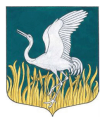 ЛЕНИНГРАДСКАЯ ОБЛАСТЬЛУЖСКИЙ МУНИЦИПАЛЬНЫЙ РАЙОНАДМИНИСТРАЦИЯМШИНСКОГО СЕЛЬСКОГО ПОСЕЛЕНИЯПОСТАНОВЛЕНИЕот       24 августа 2017  года      №   370                                           О подготовке программ комплексного развития поселенияВ целях реализации генерального плана поселения МО Мшинское сельское поселение, утверждённого решением Совета депутатов Мшинского сельского поселения №228 от 23.04.2014 г. в соответствии с пунктом 5.1 статьи 26 Градостроительного кодекса Российской Федерации и постановлениями Правительства Российской Федерации № 1440 от 25.12.2105, № 1050 от 01.10.2015, № 502 от 14.06.2013,ПОСТАНОВЛЯЮ:Разработать и представить к утверждению в срок до 15.10.2017 программу комплексного развития социальной инфраструктуры и программу комплексного развития транспортной инфраструктуры муниципального образования Мшинское сельское поселение.Ответственный исполнитель: ведущий  специалист по социально-экономическому развитию поселения, разработке и ведению программ в сфере госзакупок Гладышева В.В.2. Утвердить Графики разработки и утверждения программы комплексного развития социальной инфраструктуры и транспортной инфраструктуры МО Мшинское сельское поселение Лужского муниципального района Ленинградской области, согласно приложению.Копию настоящего постановления направить в комитет по архитектуре и градостроительству Ленинградской области в течение 3-х рабочих дней с даты принятия постановления об утверждении.       3. Контроль за исполнением настоящего постановления оставляю за собой.Глава администрацииМшинского   сельского поселения                                         Ю.В.КандыбаРазослано: в прокуратуру, в делоУтвержденпостановлением главы администрациимуниципального образованияМшинское сельское поселение Лужского муниципального района № 370«24» августа 2017 г.График разработки и утвержденияпрограммы комплексного развития социальной инфраструктурыМО Мшинское сельское поселение Лужского муниципального района Ленинградской области* в случае разработки Программы администрацией поселения, городского округа этапы не выполняютсяУтвержденпостановлением главы администрациимуниципального образованияМшинское сельское поселение Лужского муниципального района № 370«24» августа 2017 г.График разработки и утвержденияпрограммы комплексного развития транспортной инфраструктурыМО Мшинское сельское поселение Лужского муниципального района Ленинградской области* в случае разработки Программы администрацией поселения, городского округа этапы не выполняютсяУтвержденпостановлением главы администрациимуниципального образованияМшинское сельское поселение Лужского муниципального района № 163«15» августа 2013 г.Календарный план разработки и утвержденияпрограммы комплексного развития систем коммунальной инфраструктурыМО Мшинское сельское поселение Лужского муниципального района Ленинградской области* в случае разработки Программы администрацией поселения, городского округа этапы не выполняются№ п/пМероприятияСроки исполненияСроки исполненияОтветственный исполнитель№ п/пМероприятияПланФактОтветственный исполнитель1.Принятие решения о разработке Программы25.08.201724.08.2017Кандыба Ю.В.2.Направление копии решения о разработке Программы в комитет по архитектуре и градостроительству Ленинградской области25.08.201725.08.2017Гладышева В.В.3.Подготовка копий муниципальных программ, информации о государственных программах, инвестиционных проектах, предусматривающих создание объектов социальной инфраструктуры на территории поселения, иных исходных данных, необходимых для разработки Программы05.09.2017Гладышева В.В.4.Проведение конкурсных процедур в соответствии с Федеральным законом
№ 44-ФЗ от 05.04.2013; заключение муниципального контракта на выполнение работ по разработке проекта Программы*------5.Направление информации о заключении муниципального контракта на выполнение работ по разработке проекта Программы в комитет по архитектуре и градостроительству Ленинградской области*------6.Размещение проекта Программы на официальном сайте органа местного самоуправления в сети «Интернет»30.09.2017Гладышева В.В.7.Направление информации о размещении проекта Программы на официальном сайте органа местного самоуправления в сети «Интернет» в комитет по архитектуре и градостроительству Ленинградской области03.10.2017Гладышева В.В.8.Опубликование в официальном порядке проекта Программы30.09.2017Гладышева В.В.9.Направление Программы для утверждения главой муниципального образования16.10.2017Кандыба Ю.В10.Утверждение Программы главой муниципального образования03.11.2017Алексеев В.В.11.Направление информации об утверждении Программы и копии Программы в комитет по архитектуре и градостроительству Ленинградской области03.11.2017Гладышева В.В.12.Размещение Программы в федеральной государственной информационной системе территориального планирования (ФГИС ТП)05.11.2017Гладышева В.В.13.Направление информации о размещении Программы в федеральной государственной информационной системе территориального планирования (ФГИС ТП) в комитет по архитектуре и градостроительству Ленинградской области15.11.2017Гладышева В.В.№ п/пМероприятияСроки исполненияСроки исполненияОтветственный исполнитель№ п/пМероприятияПланФактОтветственный исполнитель1.Принятие решения о разработке Программы25.08.2017Кандыба Ю.В.2.Направление копии решения о разработке Программы в комитет по архитектуре и градостроительству Ленинградской области25.08.2017Гладышева В.В.3.Подготовка копий муниципальных программ, информации о государственных программах, инвестиционных проектах, предусматривающих создание объектов транспортной инфраструктуры на территории поселения, иных исходных данных, необходимых для разработки Программы05.09.2017Гладышева В.В.4.Проведение конкурсных процедур в соответствии с Федеральным законом
№ 44-ФЗ от 05.04.2013; заключение муниципального контракта на выполнение работ по разработке проекта Программы*----5.Направление информации о заключении муниципального контракта на выполнение работ по разработке проекта Программы в комитет по архитектуре и градостроительству Ленинградской области----6.Размещение проекта Программы на официальном сайте органа местного самоуправления в сети «Интернет»30.09.2017Гладышева В.В.7.Направление информации о размещении проекта Программы на официальном сайте органа местного самоуправления в сети «Интернет» в комитет по архитектуре и градостроительству Ленинградской области03.10.2017Гладышева В.В.8.Опубликование в официальном порядке проекта Программы30.09.2017Гладышева В.В.9.Направление Программы для утверждения главой муниципального образования16.10.2017Кандыба Ю.В10.Утверждение Программы главой муниципального образования03.11.2017Алексеев В.В.11.Направление информации об утверждении Программы и копии Программы в комитет по архитектуре и градостроительству Ленинградской области04.11.2017Гладышева В.В.12.Размещение Программы в федеральной государственной информационной системе территориального планирования (ФГИС ТП)05.11.2017Гладышева В.В.13.Направление информации о размещении Программы в федеральной государственной информационной системе территориального планирования (ФГИС ТП) в комитет по архитектуре и градостроительству Ленинградской области15.11.2017Гладышева В.В.№ п/пМероприятияСроки исполненияСроки исполненияОтветственный исполнитель№ п/пМероприятияПланФактОтветственный исполнитель1.Принятие решения о разработке Программы10.07.201310.07.2013Кандыба Ю.В.2.Направление копии решения о разработке Программы в комитет по архитектуре и градостроительству Ленинградской области------3.Подготовка копий муниципальных программ, информации о государственных программах, инвестиционных проектах, предусматривающих создание объектов систем коммунальной инфраструктуры на территории поселения, иных исходных данных, необходимых для разработки Программы------4.Сбор и анализ исходных данных от ресурсоснабжающих организаций для разработки Программыиюль 2013июль 2013--5.Разработка графика проведения конкурса на заключение муниципального контракта на выполнение работ по разработке проекта Программы------6.Направление копии графика проведения конкурса на заключение муниципального контракта в комитет по архитектуре и градостроительству Ленинградской области------7.Проведение конкурсных процедур в соответствии с Федеральным законом
№ 44-ФЗ от 05.04.2013; заключение муниципального контракта на выполнение работ по разработке проекта Программы*------8.Направление информации о заключении муниципального контракта на выполнение работ по разработке проекта Программы в комитет по архитектуре и градостроительству Ленинградской области------9.Разработка графика согласования проекта Программы с ресурсоснабжающими организациями------10.Направление копии графика согласования проекта Программы с ресурсоснабжающими организациями в комитет по архитектуре и градостроительству Ленинградской области------11.Согласование проекта Программы с ресурсоснабжающими организациями(наименование организации)(наименование организации)(наименование организации)12.Размещение проекта Программы на официальном сайте органа местного самоуправления в сети «Интернет»25.08.201713.Направление информации о размещении проекта Программы на официальном сайте органа местного самоуправления в сети «Интернет» в комитет по архитектуре и градостроительству Ленинградской области25.08.201714.Опубликование в официальном порядке проекта Программы25.08.201715.Направление Программы для утверждения главой муниципального образования16.11.1716.Утверждение Программы главой муниципального образования03.11.1717.Направление информации об утверждении Программы и копии Программы в комитет по архитектуре и градостроительству Ленинградской области04.11.1718.Направление копии утвержденной Программы в комитет по тарифам и ценовой политики Ленинградской области05.11.1719.Размещение Программы в федеральной государственной информационной системе территориального планирования (ФГИС ТП)08.11.1720.Направление информации о размещении Программы в федеральной государственной информационной системе территориального планирования (ФГИС ТП) в комитет по архитектуре и градостроительству Ленинградской области15.11.2017